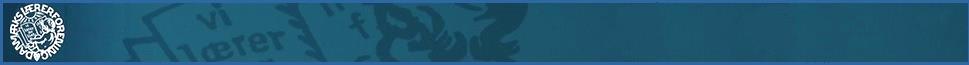 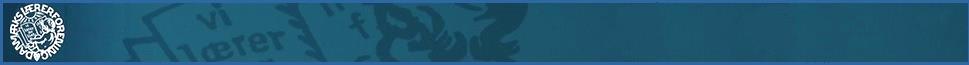 Venlig hilsenFlemming Kjeldsen, formandJeanette Winther, næstformandTid & Sted	: 	Onsdag den 25.  november 2015, kl. 12.30 – 15.30 på  kredskontoret   Emne	: 	KS-mødeTid & Sted	: 	Onsdag den 25.  november 2015, kl. 12.30 – 15.30 på  kredskontoret   Emne	: 	KS-mødeTid & Sted	: 	Onsdag den 25.  november 2015, kl. 12.30 – 15.30 på  kredskontoret   Emne	: 	KS-møde1.Nyt udefraAktuelt vedr. Viborg kommune:B&U-udvalgetSkole-MEDFælles-MEDHoved-MEDKommunale arbejdsgrupperGennemgang af punkter fra referatet fra B&U-udvalget: Der forventes et overskud på skoleområdet på ca. 10 mio. kr. Det kan konstateres, at udvalget ændrede på skoledistrikterne vedr. overbygningseleverne på Finderuphøj. Udvalget besluttede at henføre overbygningseleverne fra Finderuphøj til Søndre skole i stedet for som nu Vestre skole. Kredsstyrelsen finder det meget uheldigt, at man på den måde får strukturændringer ”ind ad bagdøren”.Det kan desuden konstateres, at udvalget fastholder resursetildelingsmodellen vedr. autismetilbuddet trods det, at kun 7 skoler anbefalede modellen.Endelig er det bekymrende at konstatere, at der mangler en finansiering på 3,8 mio. kr. for flygtningebørnene.2.Opsamling fra TR-/AMR-mødetPå mødet den 18. november fik vi tilbagemeldinger på de afviklede faglig klub møder vedr. OK-15.Vi drøfter de tilbagemeldinger, vi fik, og hvilke initiativer, vi sætter i værk på denne baggrund. Desuden udarbejder vi det svar, vi sender videre til hovedforeningen.Drøftelse af tilbagemeldinger fra TR-/AMR-mødet. Kredsen giver en mere grundig tilbagemelding på kommende TR-temadag. Spørgeskemaet til den centrale opfølgning blev delvist udfyldt. FK og JW rykker for de sidste tilbagemeldinger fra skolerne og laver den endelige opsamling.3.Evaluering af evalueringsmødet den 18. november 2015Drøftelse af mødets forløb og den effekt, det kan have i forhold til de forskellige udfordringer på skolerne.Mødet blev drøftet og vurderet positivt.Evalueres med TR’erne på kommende TR-temadag.4.Besparelser på STUPå STU-området er der udsigt til drastiske besparelser, og det betyder væsentlige vilkårsforringelser for vore medlemmer her.Vi drøfter situationen, og hvordan vi som kreds kan støtte lærerne på STU.Social og arbejdsmarkedsudvalget lægger op til en besparelse på 2,5 mio. kr. på STU. Vi følger situationen tæt.5. HovedstyrelsesvalgetStatus i forhold til hovedstyrelsesvalget drøftes.Stemmeprocenten kravler opad. En enkelt skole er nået op over de 80 %. Vi skal meget gerne have mange flere medlemmer til at stemme. 6. Ekstern kommunikationDrøftelse af emner, der skal informeres om på hjemmesiden, i nyhedsbrev m.v.Nyhedsbrev inden jul.7. Siden sidstFormand og næstformandKassererenKMV-udvalgAndreIntet til ref.8. Evt.Intet til ref.